Do You Qualify for the Idaho Food Stamp Program? Are you eligible to receive food stamps? In addition to meeting other characteristics, households may be eligible to participate in the Food Stamp Program if their income is below the following income limits: *Accurate gross monthly income limits as of October 1st, 2016 Idahoans who receive TAFI, SSI or ABBD are automatically income-eligible to receive food stamps. To apply for the Idaho Food Stamp Program, visit your local Department of Health and Welfare office, or access an application at http://healthandwelfare.idaho.gov/. Fact or Fiction? Myths about Access to the Food Stamp Program 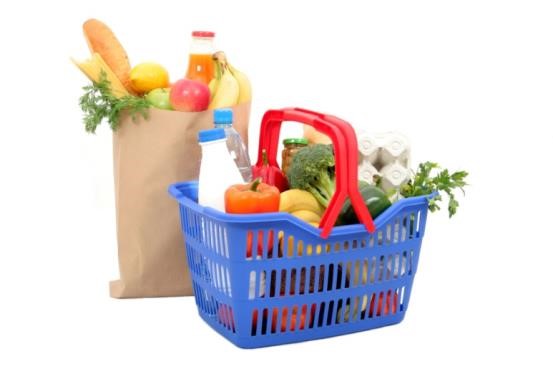 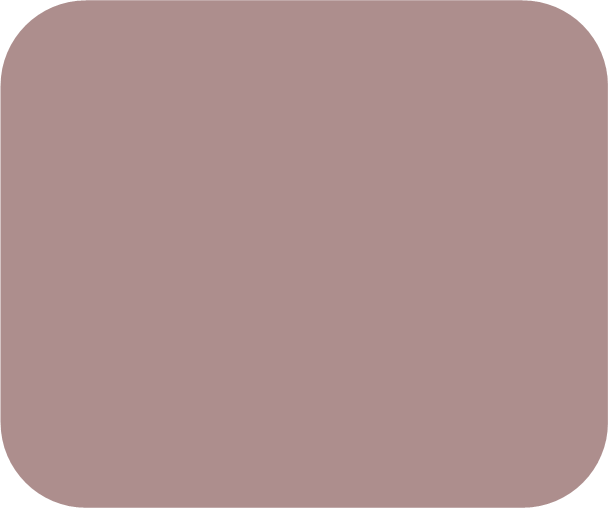 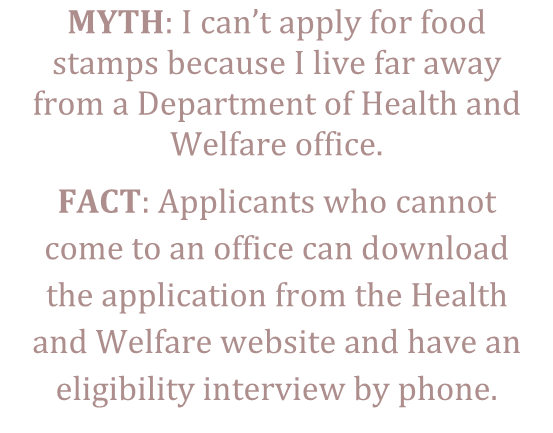 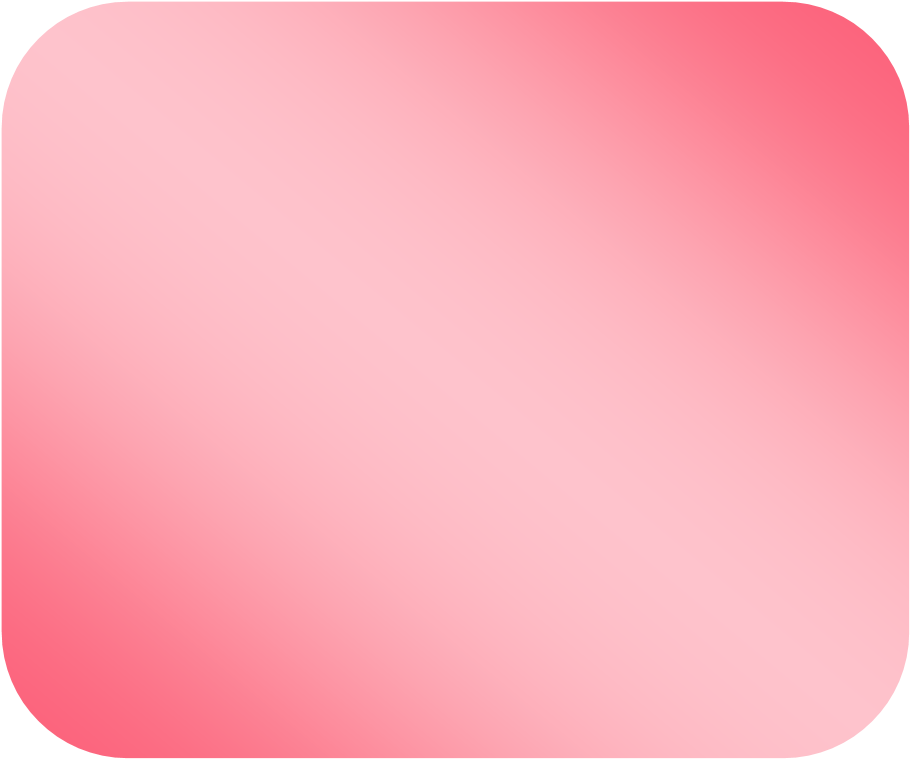 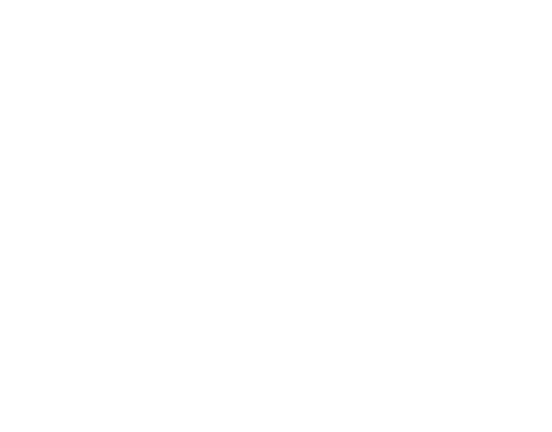 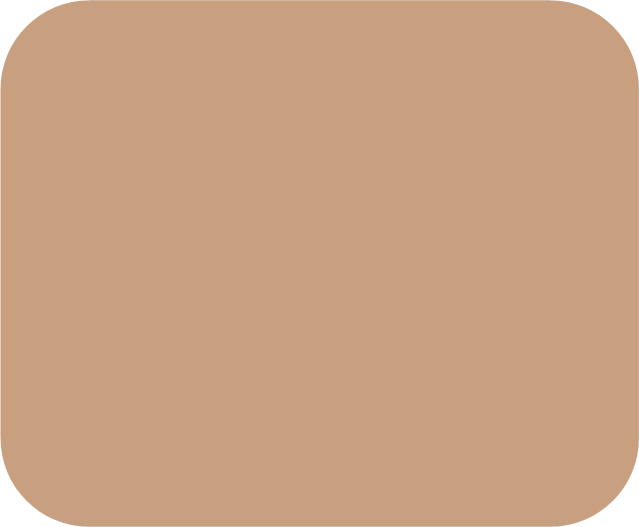 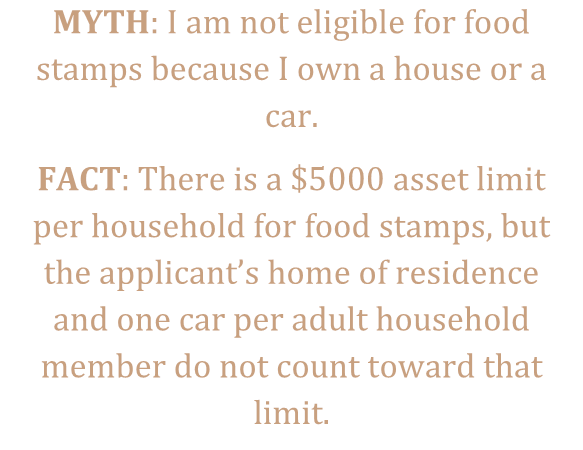 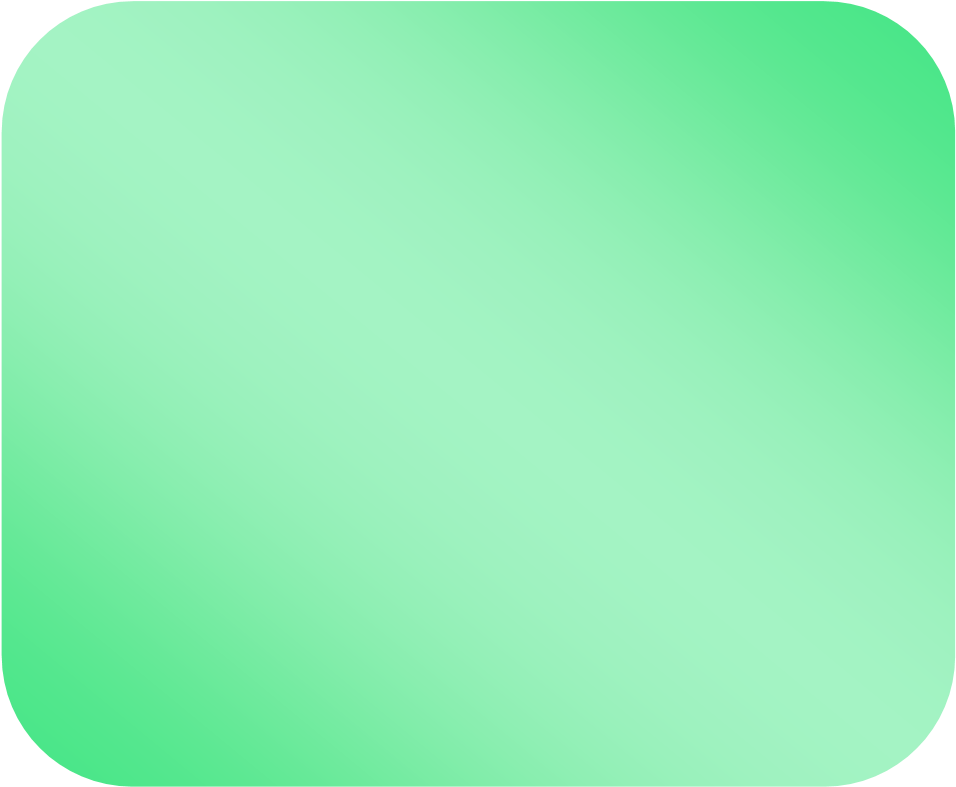 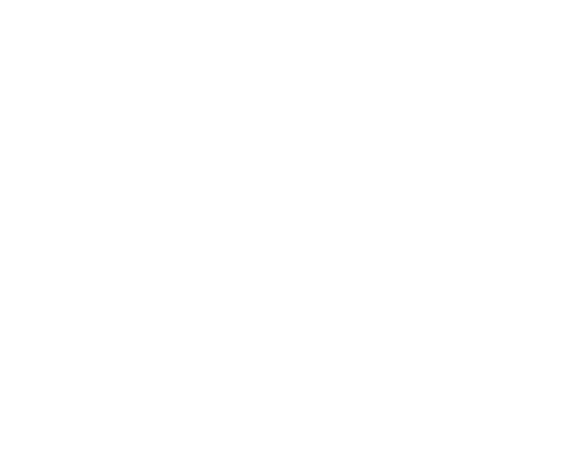 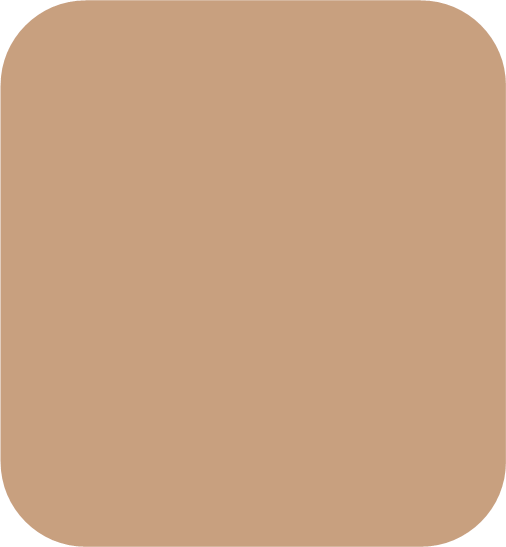 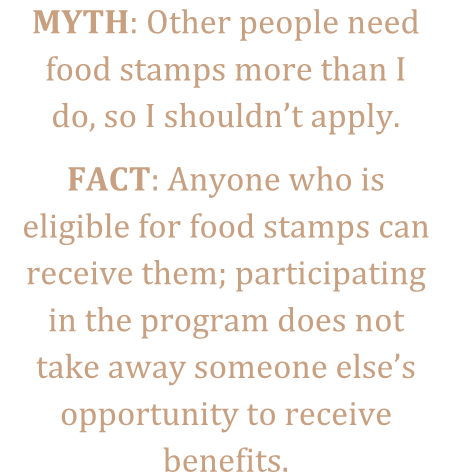 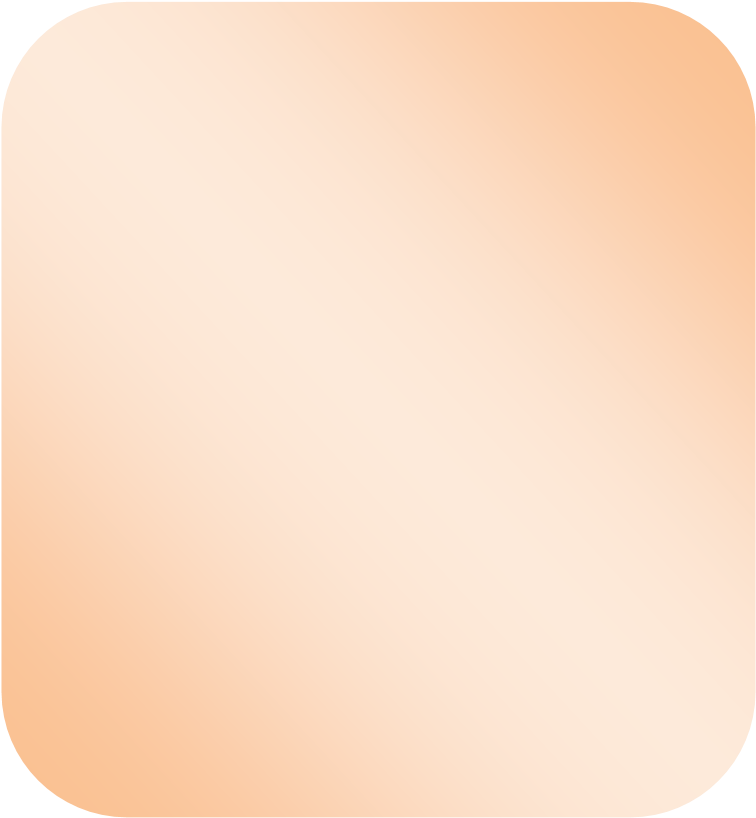 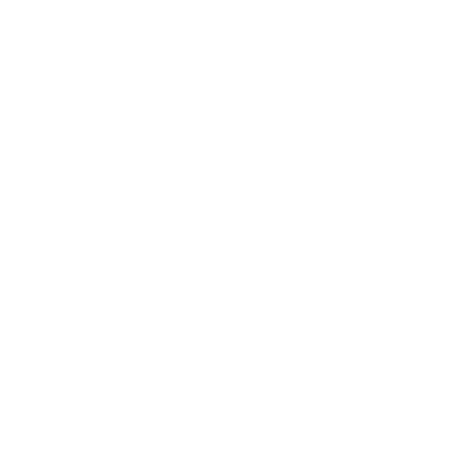 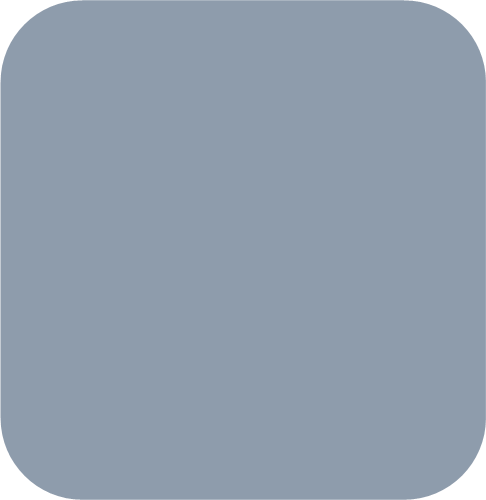 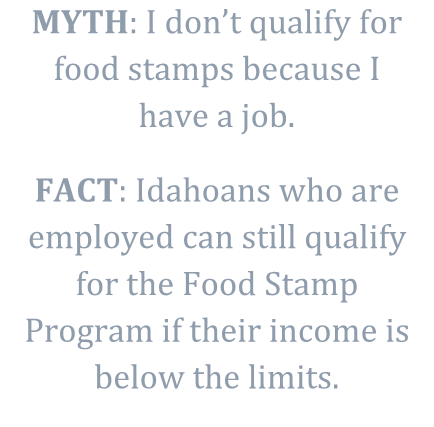 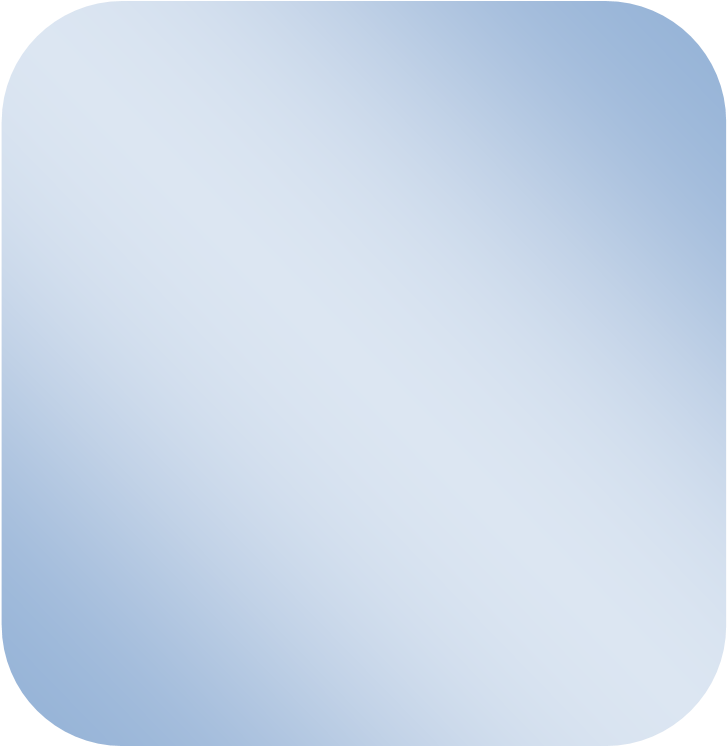 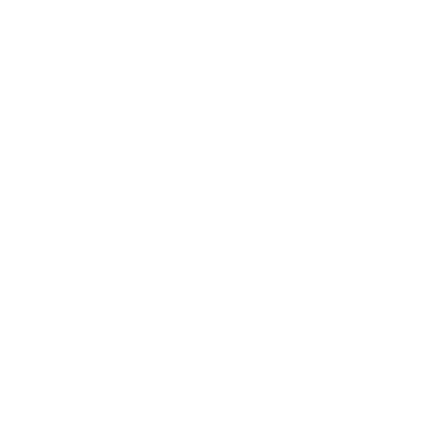 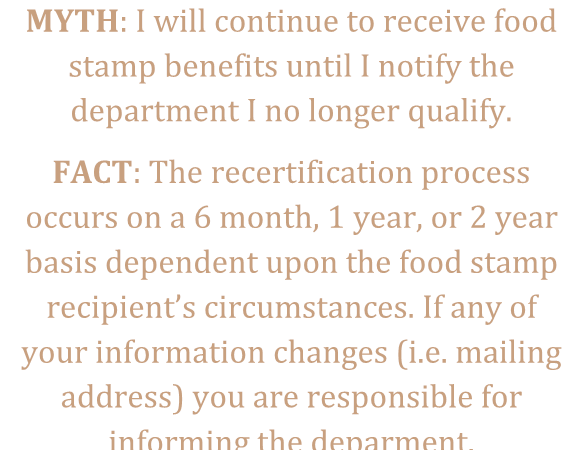 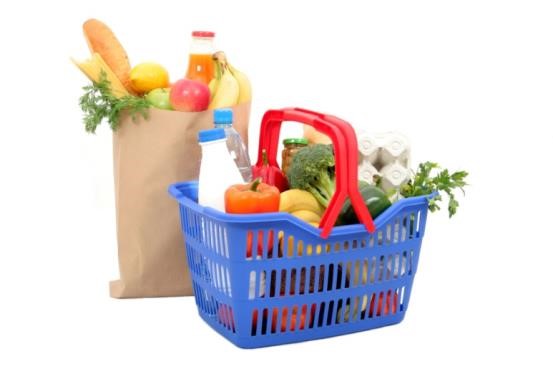 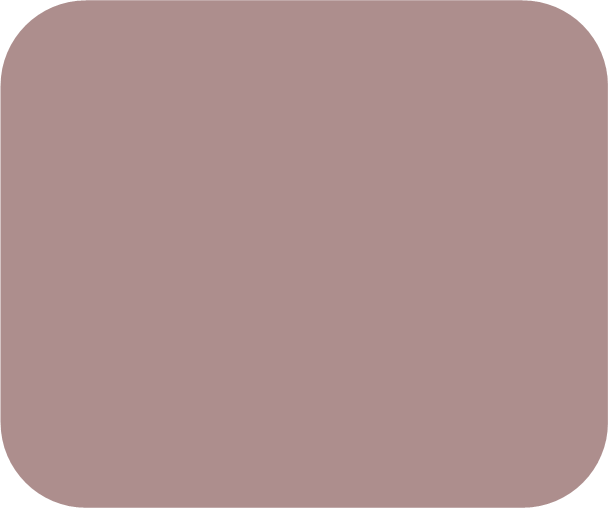 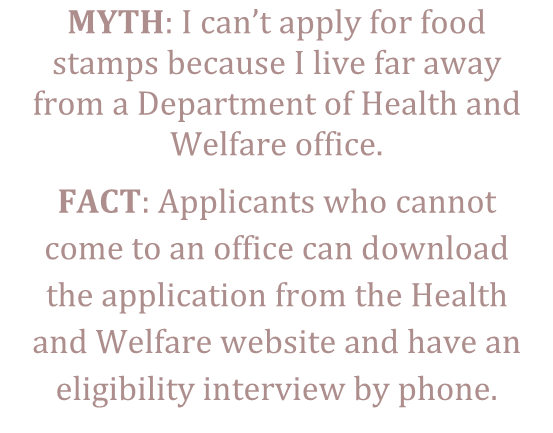 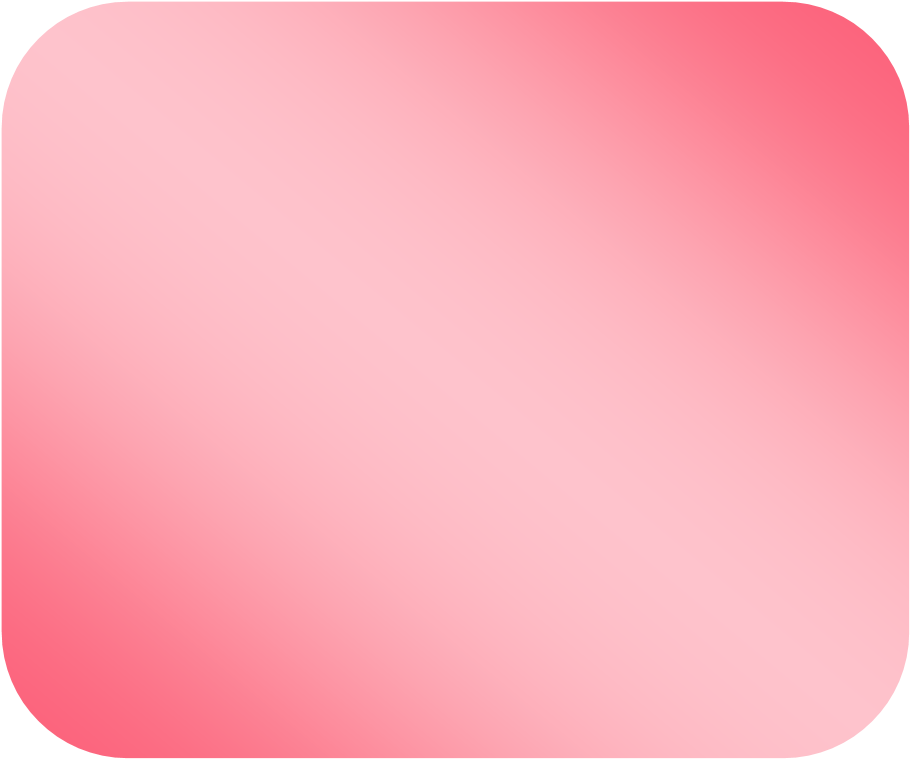 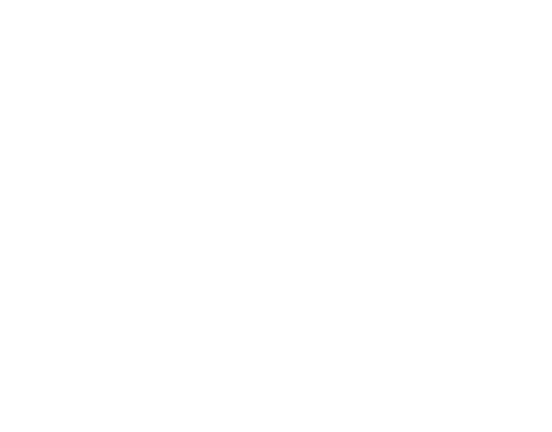 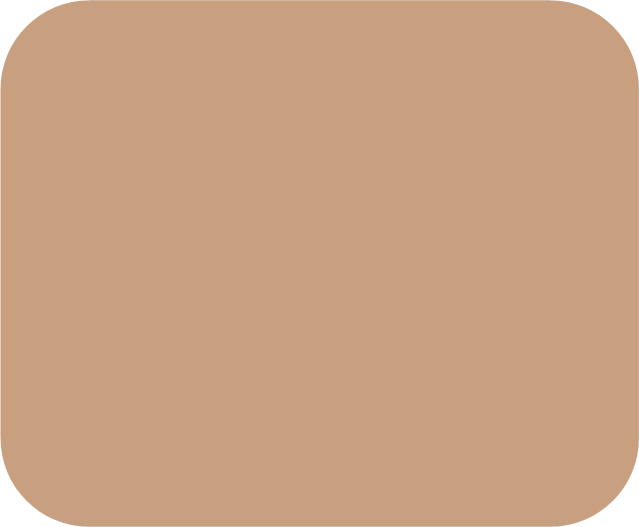 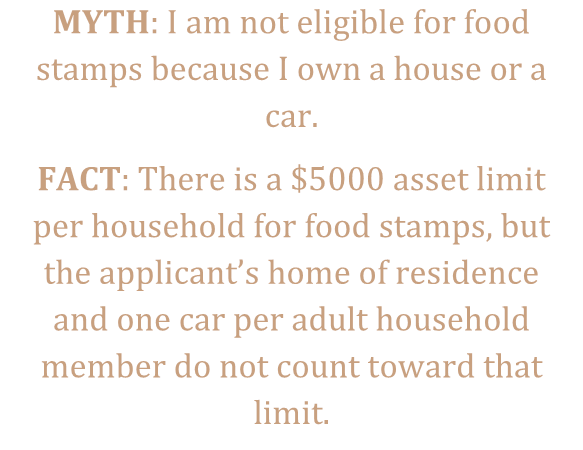 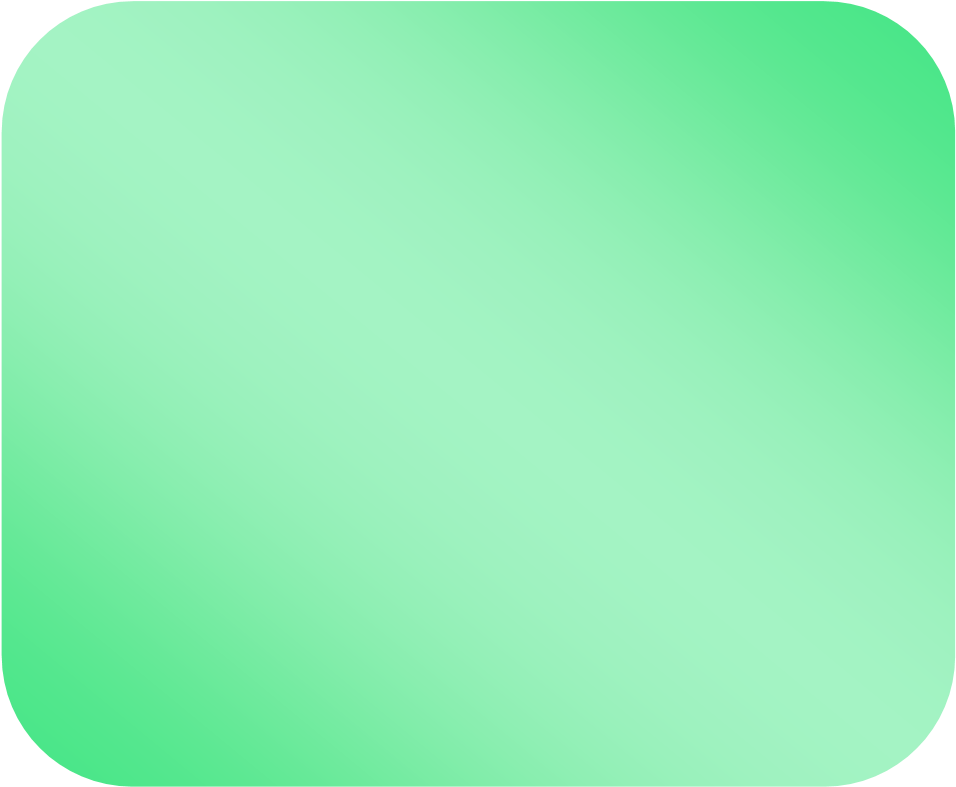 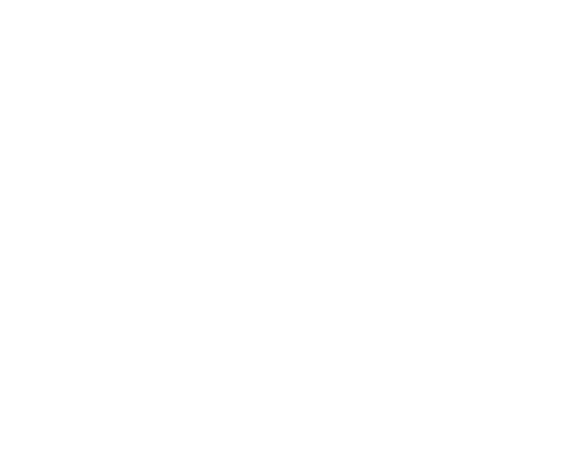 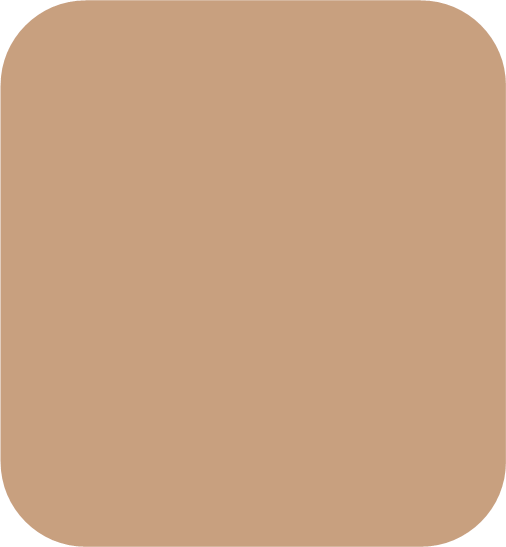 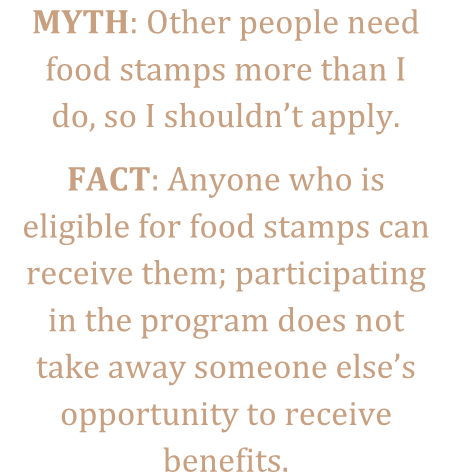 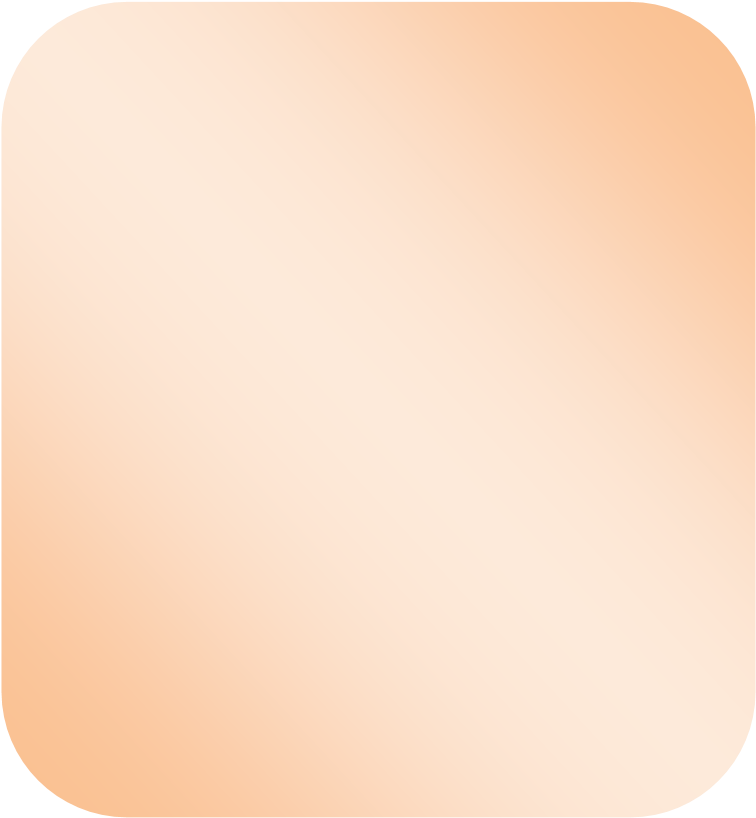 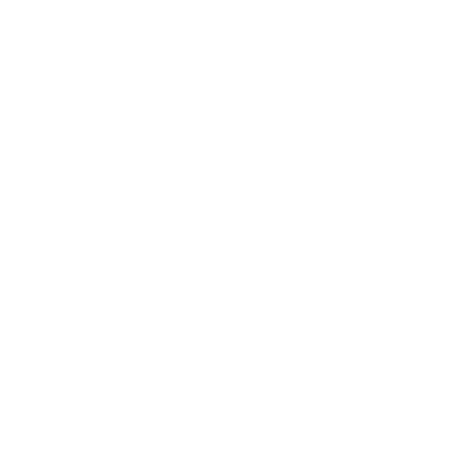 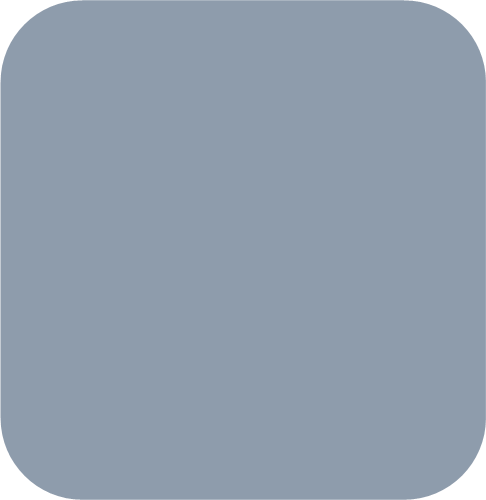 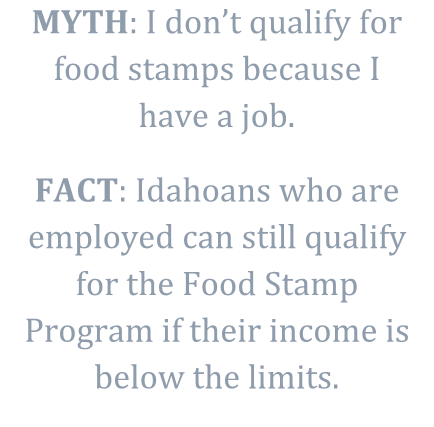 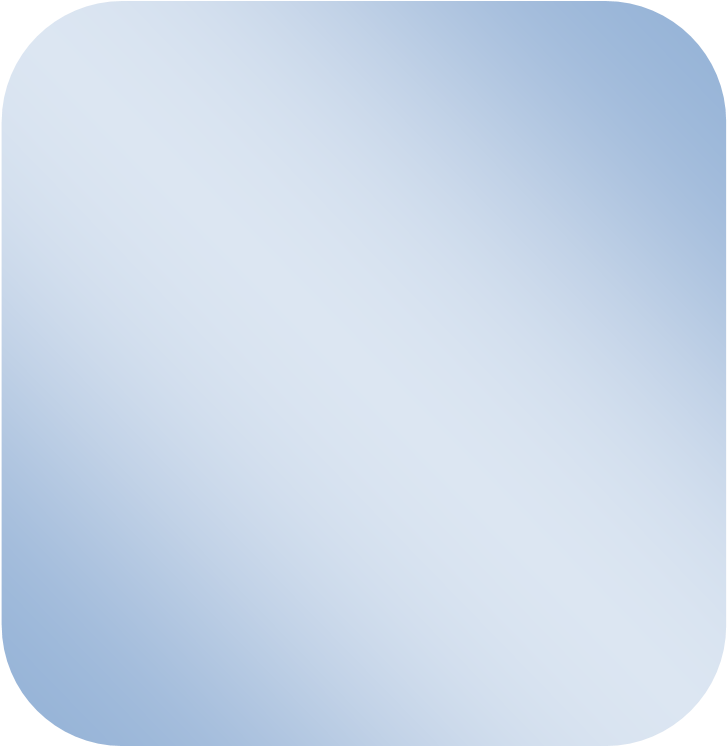 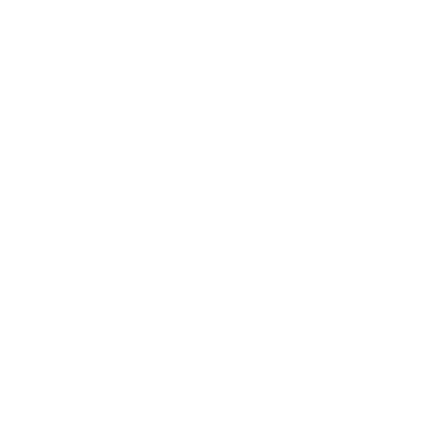 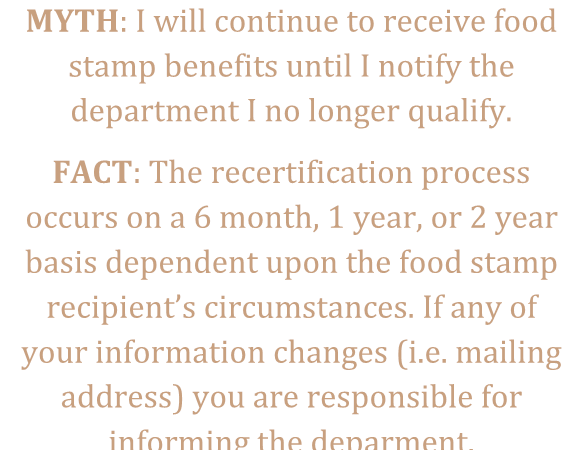 For more information about applying for the Idaho Food Stamp Program, call 2-1-1 or visit the website of the Idaho Department of Health and Welfare, http://healthandwelfare.idaho.gov/. Household Size Gross Monthly Income (130% of federal poverty guideline) 1 $ 1,287 2 1,736 3 2,184 4 2,633 5 3,081 6 3,530 7 3,980 8 4,430 Each additional household member + 451 